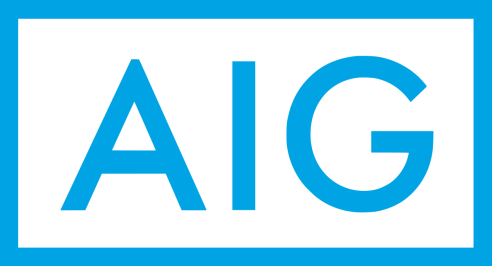 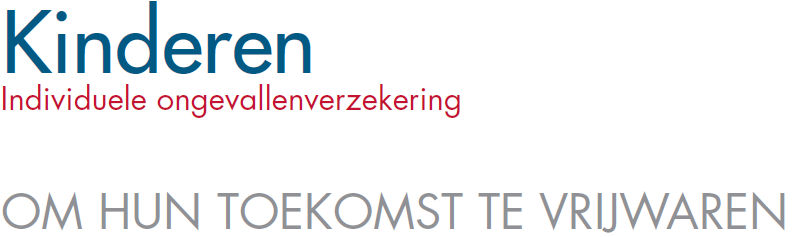 Kinderen zijn kwetsbaar en kunnen het slachtoffer worden van een zwaar ongeluk. Een moment van onoplettendheid kan leiden tot zware gevolgen voor de toekomst van uw kind. We kunnen ze niet beletten om te spelen, maar we kunnen er wel voor zorgen dat ze de beste zorgen en de beste levensomstandigheden hebben na een ongeval.  De individuele ongevallenverzekering van AIG gericht op kinderen zorgt onder meer voor de financiering voor inhaallessen bij revalidatie en/of behandeling en kosten van esthetische chirurgie. Ontdek hieronder wat deze ongevallenverzekering voor uw gezin kan betekenen!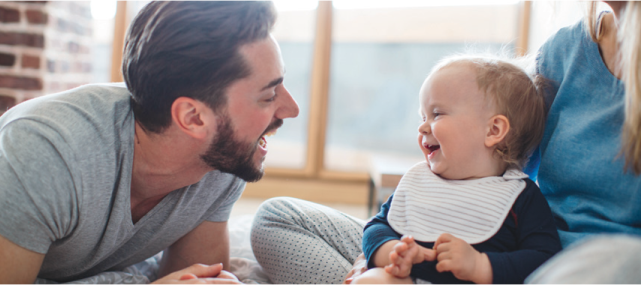 Interesse?Vul dan bijgaand voorstelformulier in en bezorg het mij of kom langs bij mij op kantoor voor meer informatie.Met vriendelijke groeten, ……WAARBORGENOptie 1Optie 2Overlijden€ 3.100€ 6.200Blijvende invaliditeit tot€ 131.250€ 262.500Dagvergoeding voor inhaallessen€ 7€ 13Medische kosten tot€ 3.100€ 6.200Esthetische schadeherstelling tot€ 3.100€ 6.200JAARPREMIEOptie 1Optie 2Eén kind€ 54€ 104,40Twee kinderen€ 96€ 192Drie kinderen of meer€ 156€ 300